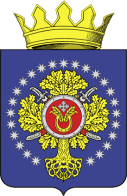 УРЮПИНСКИЙ МУНИЦИПАЛЬНЫЙ РАЙОНВОЛГОГРАДСКОЙ ОБЛАСТИУРЮПИНСКАЯ  РАЙОННАЯ  ДУМАР  Е  Ш  Е  Н  И  Е04 декабря 2017  года	                 № 43/360Об утверждении Порядка предоставления из бюджета Урюпинского муниципального района бюджетам сельских поселений, входящих в состав Урюпинского муниципального района, иных межбюджетных трансфертов, источником финансового обеспечения которых является субсидия на обеспечение сбалансированности местных бюджетовНа основании статей 9, 142.4 Бюджетного кодекса Российской Федерации, статьи 16.1 Закона Волгоградской области от 26 июля 2005 года № 1093-ОД «О межбюджетных отношениях в Волгоградской области», в целях предоставления иных межбюджетных трансфертов, источником финансового обеспечения которых является субсидия на обеспечение сбалансированности местных бюджетов, бюджетам сельских поселений, входящих в состав Урюпинского муниципального района, на решение вопросов местного значения в соответствии с заключенными соглашениями, Урюпинская районная Дума решила:1. Утвердить прилагаемый Порядок предоставления из бюджета Урюпинского муниципального района бюджетам сельских поселений, входящих в состав Урюпинского муниципального района, иных межбюджетных трансфертов, источником финансового обеспечения которых является субсидия на обеспечение сбалансированности местных бюджетов.2. Направить Порядок предоставления из бюджета Урюпинского муниципального района бюджетам сельских поселений, входящих в состав Урюпинского муниципального района, иных межбюджетных трансфертов, источником финансового обеспечения которых является субсидия на обеспечение сбалансированности местных бюджетов главе Урюпинского муниципального района для подписания и опубликования в установленном порядке.3. Настоящее решение вступает в силу с момента его принятия.Председатель Урюпинской районной Думы					    Т.Е. Матыкина                                                                                                                     Утвержден решением                                                                                                 Урюпинской районной Думы                                                                                                 от 04 декабря . № 43/360ПОРЯДОК предоставления из бюджета Урюпинского муниципального района бюджетам сельских поселений, входящих в состав Урюпинского муниципального района, иных межбюджетных трансфертов, источником финансового обеспечения которых является субсидия на обеспечение сбалансированности местных бюджетов        1. Настоящий Порядок разработан в соответствии со статьями 9, 142.4 Бюджетного кодекса, статьей 16.1 Закона Волгоградской области от 26 июля 2005 года № 1093-ОД «О межбюджетных отношениях в Волгоградской области» и определяет цели и условия Порядок предоставления из бюджета Урюпинского муниципального района бюджетам сельских поселений, входящих в состав Урюпинского муниципального района, иных межбюджетных трансфертов, источником финансового обеспечения которых является субсидия на обеспечение сбалансированности местных бюджетов (далее – иные межбюджетные трансферты).        2. Иные межбюджетные трансферты предоставляются сельским поселениям, входящим в состав Урюпинского муниципального района (далее – поселения), в целях решения вопросов местного значения, отнесенных Федеральным законом от 06 октября . № 131-ФЗ «Об общих принципах организации местного самоуправления в Российской Федерации» и Законом Волгоградской области от 28 ноября . № 156-ОД «О закреплении отдельных вопросов местного значения за сельскими поселениями в Волгоградской области» к вопросам местного значения сельского поселения.        3. Иные межбюджетные трансферты из бюджета Урюпинского муниципального района предоставляются бюджетам поселений при условии соблюдения органами местного самоуправления этих поселений бюджетного законодательства Российской Федерации и законодательства Российской Федерации о налогах и сборах.        4. Иные межбюджетные трансферты выплачиваются сельским поселениям, входящим в состав Урюпинского муниципального района, за счет средств субсидии на обеспечение сбалансированности местных бюджетов, поступившей в бюджет Урюпинского муниципального района.        5. Общий объем иных межбюджетных трансфертов, выделяемых из бюджета Урюпинского муниципального района бюджетам сельских поселений рассчитывается по формуле:ИМТ= ∑ ИМТк , где:         ИМТ - общий объем иных межбюджетных трансфертов, выделяемых из бюджета Урюпинского муниципального района бюджетам сельских поселений;        ИМТк - объем иного межбюджетного трансферта, предоставляемого конкретному поселению, на решение вопросов местного значения.        6. Объем иных межбюджетных трансфертов, предоставляемый конкретному сельскому поселению, на решение вопросов местного значения рассчитывается по формуле:ИМТк = ИМТк пост  + ИМТк пер , где:        ИМТк пост – постоянная часть иного межбюджетного трансферта, предоставляемого конкретному сельскому поселению, на решение вопросов местного значения;        ИМТк пер – переменная часть иного межбюджетного трансферта, предоставляемого конкретному сельскому поселению, на решение вопросов местного значения.        7. Постоянная часть иного межбюджетного трансферта, предоставляемого конкретному сельскому поселению рассчитывается по формуле:ИМТк пост = Subк * 0,9 , где:        Subк – сумма субсидии на обеспечение сбалансированности поселений, предусмотренная из бюджета Волгоградской области конкретному поселению в .        8. Переменная часть иного межбюджетного трансферта предоставляется сельскому поселению в случае, если прогнозный объем среднедушевых доходов бюджета конкретного сельского поселения, остающихся после исключения расходов на содержание органов местного самоуправления этого сельского поселения, ниже среднего значения аналогичного показателя, рассчитанного среди всех сельских поселений входящих в состав Урюпинского муниципального района.         Для сельских поселений, у которых прогнозный объем среднедушевых доходов бюджета, остающихся после исключения расходов на содержание органов местного самоуправления этого сельского поселения, выше, либо равен среднему значению аналогичного показателя, рассчитанного среди всех сельских поселений входящих в состав Урюпинского муниципального района переменная часть иного межбюджетного трансферта принимается равной 0.        Прогнозный объем доходов бюджета конкретного сельского поселения на очередной финансовый год рассчитывается по формуле:ПОДк = ПОНДФЛ к + ПОЕСХН к + ПОНИФЛ к + ПОЗН к + ПОДот к+ ИМТк пост, где:        ПОДк – прогнозный объем поступлений доходов бюджета конкретного сельского поселения на очередной финансовый год;         ПОНДФЛ к – прогнозный объем поступлений налога на доходы физических лиц в бюджет конкретного сельского поселения на очередной финансовый год;         ПОЕСХН к – прогнозный объем поступлений единого сельскохозяйственного налога в бюджет конкретного сельского поселения на очередной финансовый год;        ПОНИФЛ к  - прогнозный объем поступлений налога на имущество физических лиц в бюджет конкретного сельского поселения на очередной финансовый год;        ПОЗН к – прогнозный объем поступлений земельного налога в бюджет конкретного сельского поселения на очередной финансовый год;        ПОДот к - прогнозный объем поступлений дотации на выравнивание уровня бюджетной обеспеченности в бюджет конкретного сельского поселения на очередной финансовый год.        Показатель среднедушевых доходов, остающихся после исключения расходов на содержание органов местного самоуправления конкретного сельского поселения рассчитывается по формуле:ПОСДср к  =  , где:        ПОСДср к – прогнозный объем среднедушевых доходов остающихся после исключения расходов на содержание органов местного самоуправления конкретного сельского поселения;        НОМСУк -  норматив расходов на содержание органов местного самоуправления на очередной финансовый год, установленный нормативным актом Администрации Волгоградской области;        Наск - численность населения конкретного сельского поселения согласно данным территориального органа Федеральной службы государственной статистики по Волгоградской области по состоянию на 01 января года, предшествующего планируемому.        Среднее значение показателей ПОСДср к , рассчитанное среди всех сельских поселений, входящих в состав Урюпинского муниципального района рассчитывается по формуле:Ср ПОСДср  = ∑ ПОСДср к / 25, где:        Ср ПОСДср  - среднее значение показателей ПОСДср к , рассчитанное среди всех сельских поселений, входящих в состав Урюпинского муниципального района;        25 – количество сельских поселений входящих в состав Урюпинского муниципального района.        9. Переменная часть иного межбюджетного трансферта, предоставляемого конкретному сельскому поселению, на решение вопросов местного значения рассчитывается по формуле:ИМТк пер =  Sub k*0,1 + Кв* Наск , где:        ИМТк пер – переменная часть иного межбюджетного трансферта, предоставляемого конкретному поселению, на решение вопросов местного значения;        Кв – коэффициент выравнивания финансовых возможностей сельских поселений, рассчитанный в денежном выражении в расчете на одного жителя;        Наск  - численность населения конкретного сельского поселения согласно данным территориального органа Федеральной службы государственной статистики по Волгоградской области по состоянию на 01 января года, предшествующего планируемому.Кв =  (Sub *0,1 - ∑Subгр2 * 0,1)  / ∑ Насгр 2, где:        Sub – общий объем субсидии на обеспечение сбалансированности, предусмотренный бюджету Урюпинского муниципального района на очередной финансовый год;        ∑Subгр2 - сумма субсидии на обеспечение сбалансированности, предусмотренная из бюджета Волгоградской области сельским поселениям в 2017 году, у которых прогнозный объем среднедушевых доходов бюджета, остающихся после исключения расходов на содержание органов местного самоуправления этих сельских поселений, ниже среднего значения аналогичного показателя, рассчитанного среди всех сельских поселений входящих в состав Урюпинского муниципального района;        ∑Насгр 2  - общая численность населения сельских поселений у которых прогнозный объем среднедушевых доходов бюджета, остающихся после исключения расходов на содержание органов местного самоуправления этих сельских поселений, ниже среднего значения аналогичного показателя, рассчитанного среди всех сельских поселений входящих в состав Урюпинского муниципального района.        10. Распределение объемов иных межбюджетных трансфертов между сельскими поселениями Урюпинского муниципального района утверждается соответствующим постановлением администрации Урюпинского муниципального района.        11. Администрация Урюпинского муниципального района заключает с органами местного самоуправления сельских поселений соглашения о предоставлении иных межбюджетных трансфертов на решение вопросов местного значения (далее – соглашения) согласно приложению к настоящему Порядку. Соглашения должны содержать следующие основные положения:        - объем бюджетных ассигнований, предусмотренных на предоставление иных межбюджетных трансфертов;        - порядок перечисления иных межбюджетных трансфертов;        - сроки действия соглашения;        - сроки и порядок представления отчетности об использовании иных межбюджетных трансфертов.        12. Иные межбюджетные трансферты перечисляются из бюджета Урюпинского муниципального района в бюджет сельского поселения не позднее 10 рабочих дней с даты поступления соответствующих средств в бюджет Урюпинского муниципального района. Суммы выплат определяются пропорционально полученной бюджетом Урюпинского муниципального района субсидии на обеспечение сбалансированности местных бюджетов.        13. Перечисление иных межбюджетных трансфертов осуществляется в установленном для исполнения бюджета Урюпинского муниципального района порядке. Иные межбюджетные трансферты перечисляются бюджетам сельских поселений на счета, открытые для кассового обслуживания исполнения местных бюджетов, с отражением их в доходах местных бюджетов по соответствующему коду бюджетной классификации доходов.        14. Иные межбюджетные трансферты, не использованные в текущем финансовом году, должны быть возвращены в доход бюджета Урюпинского муниципального района в течение первых 15 рабочих дней очередного финансового года.        15. Одновременно со сдачей годовой бюджетной отчетности, органы местного самоуправления поселений предоставляют в финансовый отдел администрации Урюпинского муниципального района отчет об использовании иных межбюджетных трансфертов по форме, установленной заключенным Соглашением.        16. Настоящий порядок вступает в силу с 1 января 2018 года.                              Глава Урюпинского муниципального района			       А.И. Феронов                                                                              Приложение                                                к   Порядку   предоставления    из   бюджета    Урюпинского                                                 муниципального   района   бюджетам   сельских   поселений,                                                 входящих  в  состав  Урюпинского  муниципального  района,                                                   иных межбюджетных трансфертов, источником финансового                                                обеспечения  которых  является   субсидия   на   обеспечение                                                 сбалансированности местных бюджетовСоглашениео предоставлении иных межбюджетных трансфертов,источником финансового обеспечения которых является субсидияна обеспечение сбалансированности местных бюджетовг. Урюпинск					                                   «___» ____________ 20___ г.        В соответствии со статьей 142.4 Бюджетного кодекса, статьей 16.1 Закона Волгоградской области от 26.07.2005 № 1093-ОД «О межбюджетных отношениях в Волгоградской области» администрация Урюпинского муниципального района, именуемая в дальнейшем «Район», в лице главы Урюпинского муниципального района _________________________________________________________________,(фамилия, имя, отчество) действующего на основании Устава Урюпинского муниципального района Волгоградской области, с одной стороны, и администрация ______________________                                                                                                             (наименование поселения)сельского поселения, именуемая в дальнейшем «Поселение», в лице главы __________________________ сельского поселения ________________________________,           (наименование поселения)                                                                      (фамилия, имя, отчество)действующего на основании Устава __________________________ сельского поселения, с                                                                               (наименование поселения)другой стороны, совместно именуемые «Стороны», заключили настоящее соглашение о предоставлении иных межбюджетных трансфертов, источником финансового обеспечения которых является субсидия на обеспечение сбалансированности местных бюджетов, на решение вопросов местного значения (далее - Соглашение) о нижеследующем:1. Предмет соглашения        1.1. Урюпинский муниципальный район Волгоградской области предоставляет, а ___________________________ сельское поселение принимает межбюджетный трансферт (наименование поселения)из бюджета Урюпинского муниципального района, источником финансового обеспечения которого является субсидия на обеспечение сбалансированности местных бюджетов, на решение вопросов местного значения, отнесенных Федеральным законом от 06 октября . № 131-ФЗ «Об общих принципах организации местного самоуправления в Российской Федерации» и Законом Волгоградской области от 28 ноября . № 156-ОД «О закреплении отдельных вопросов местного значения за сельскими поселениями в Волгоградской области» к вопросам местного значения сельского поселения (далее – межбюджетный трансферт).2. Права и обязанности сторон        2.1. Поселение обязано:        2.1.1. Использовать средства межбюджетного трансферта, передаваемые по настоящему Соглашению, по целевому назначению.        2.1.2. Выполнять требования действующего законодательства при использовании межбюджетного трансферта.        2.1.3. В срок до 15 января очередного финансового года направить в адрес финансового отдела администрации Урюпинского муниципального района отчет об использовании предоставленного межбюджетного трансферта за истекший финансовый год согласно приложению 1 к настоящему Соглашению, а также иные документы по требованию финансового отдела администрации Урюпинского муниципального района.        2.2.     Поселение имеет право:        2.2.1.	 В рамках настоящего Соглашения осуществлять взаимодействие с Районом.        2.3.    Район обязан:        2.3.1. Обеспечивать перечисление иных межбюджетных трансфертов в бюджет Поселения в соответствии п. 3.2 настоящего Соглашения.        2.3.2. Решением Урюпинской районной Думы о бюджете, в соответствии со ст. 142.4 Бюджетного кодекса Российской Федерации, установить размер иных межбюджетных трансфертов на решение вопросов местного значения, определенных п.1.1. настоящего Соглашения.        2.3.3. Рассматривать отчеты предоставленные Поселением, в соответствии с п. 2.1.3 настоящего Соглашения.        2.4. Район имеет право:        2.4.1.	Получать отчеты об использовании предусмотренных настоящим
Соглашением иных межбюджетных трансфертов, а также контролировать выполнение Поселением обязанностей предусмотренных Соглашением.        2.4.2. Приостановить перечисление предусмотренных настоящим Соглашением иных межбюджетных трансфертов в случае невыполнения Поселением своих обязанностей.3. Порядок определения объема и порядок предоставления межбюджетных трансфертов        3.1. Порядок определения объема межбюджетных трансфертов:        3.1.1. Объем межбюджетных трансфертов определяется и устанавливается сторонами на основании принятого Урюпинской районной Думой Порядка предоставления из бюджета Урюпинского муниципального района бюджетам сельских поселений, входящих в состав Урюпинского муниципального района, иных межбюджетных трансфертов, источником финансового обеспечения которых является субсидия на обеспечение сбалансированности местных бюджетов и утвержденного на его основе постановления администрации Урюпинского муниципального района.        3.1.2. Объем межбюджетных трансфертов, предоставляемый Поселению на решение вопросов местного значения на 20___ год составляет _________________ рублей.        3.2. Порядок предоставления межбюджетных трансфертов:        3.2.1.	Межбюджетные трансферты предоставляются из бюджета Района в бюджет Поселения на решение вопросов местного значения, предусмотренных п. 1.1 настоящего Соглашения.        3.2.2.	Межбюджетные трансферты перечисляются из бюджета Урюпинского муниципального района в бюджет сельского поселения не позднее 10 рабочих дней с даты поступления соответствующих средств в бюджет Урюпинского муниципального района. Суммы выплат определяются пропорционально полученной бюджетом Урюпинского муниципального района субсидии на обеспечение сбалансированности местных бюджетов. Перечисление иных межбюджетных трансфертов осуществляется в установленном для исполнения бюджета Урюпинского муниципального района порядке. Иные межбюджетные трансферты перечисляются бюджетам поселений на счета, открытые для кассового обслуживания исполнения местных бюджетов, с отражением их в доходах местных бюджетов по соответствующему коду бюджетной классификации доходов.         3.2.3. Расходы бюджета Урюпинского муниципального района на предоставление межбюджетных трансфертов и расходы бюджета Поселения, осуществляемые за счет межбюджетных трансфертов, планируются и исполняются по соответствующему разделу бюджетной классификации расходов.        3.2.4. Межбюджетные трансферты зачисляются в бюджет поселения по соответствующему коду бюджетной классификации доходов.4. Срок действия Соглашения        4.1. Настоящее Соглашение вступает в силу с момента его подписания обеими Сторонами и действует с 01.01.20___ года по 31.12.20___ года.        4.2.Действие настоящего Соглашения может быть прекращено досрочно по соглашению сторон или в одностороннем порядке в случае:        - изменения действующего законодательства Российской Федерации и (или) Волгоградской области;        - неисполнения или ненадлежащего исполнения одной из сторон своих обязательств в соответствии с настоящим Соглашением.        4.3. Уведомление о расторжении Соглашения в одностороннем порядке направляется стороной за 14 (четырнадцать) дней до даты его расторжения.5. Ответственность сторон        5.1. Стороны несут ответственность за неисполнение и (или) ненадлежащее исполнение предусмотренных настоящим Соглашением обязанностей в соответствии с законодательством Российской Федерации и настоящим Соглашением.        5.2. В случае неисполнения или ненадлежащего исполнения Поселением предусмотренных настоящим Соглашением полномочий, Поселение обеспечивает возврат в бюджет Урюпинского муниципального района части объема предусмотренных настоящим Соглашением межбюджетных трансфертов, приходящихся на неисполненные (ненадлежащее выполненные) мероприятия, а также уплачивает неустойку в размере 1/300 ключевой ставки Центрального Банка РФ за каждый день просрочки исполнения обязательств от суммы Соглашения.        5.3. Возврат части объема межбюджетных трансфертов Поселение осуществляет в течение 15 (пятнадцати) календарных дней со дня получения от Района соответствующего уведомления о необходимости данного возврата.        5.4. В случае неисполнения или ненадлежащего исполнения Районом обязанностей, предусмотренных настоящим Соглашением, Район уплачивает неустойку в размере 1/300 ключевой ставки Центрального Банка РФ за каждый день просрочки исполнения обязательств от суммы Соглашения.        5.5. Ущерб, причиненный неисполнением или ненадлежащим исполнением настоящего Соглашения одной из Сторон другой Стороне, а также третьим лицам, полностью возмещается виновной Стороной.        5.6. Сторона, не исполнившая или ненадлежащим образом исполнившая свои обязанности освобождается от ответственности, если докажет, что неисполнение или ненадлежащее исполнение произошло в результате обстоятельств непреодолимой силы или действий другой Стороны.6. Заключительные положения        6.1. Изменения и дополнения в настоящее Соглашение могут быть внесены по взаимному согласию Сторон путем составления дополнительного соглашения в письменной форме, являющегося неотъемлемой частью настоящего Соглашения.        6.2.	При прекращении действия Соглашения Поселение обеспечивает возврат в бюджет Урюпинского муниципального района неизрасходованную сумму межбюджетных трансфертов.        6.3. Не урегулированные Сторонами споры и разногласия, возникшие при исполнении настоящего Соглашения, решаются путем обязательных переговоров между Сторонами. В случае невозможности разрешения споров и разногласий путем переговоров данные споры и разногласия подлежат разрешению в Арбитражном суде Волгоградской области по заявлению заинтересованной в этом Стороны.        6.4. Все приложения к настоящему Соглашению являются его неотъемлемой частью.        6.5. Настоящее Соглашение составлено в двух экземплярах, имеющих одинаковую юридическую силу, по одному экземпляру для каждой из Сторон.                             Глава                                                                           ГлаваУрюпинского муниципального района              ___________________ сельского поселения_____________________ А.И.Феронов              ___________________ __________________    м.п.                                                                     м.п.                                                                                                   Приложение                                                                             к соглашению от ___ __________ 20___ годаОтчет  _________________________ сельского поселенияоб использовании иных межбюджетных трансфертов, источником финансового обеспечения которых является субсидия на обеспечение сбалансированности местных бюджетов на _____ _______________ 20__ г.                              Глава ___________________ сельского поселения                        _________________ /__________/                                                                                                      м.п.       Главный бухгалтер администрации___________________ сельского поселения                        _________________ /__________/Получено (рубли)Израсходовано (рубли)Остаток (рубли)Причина образования остатка